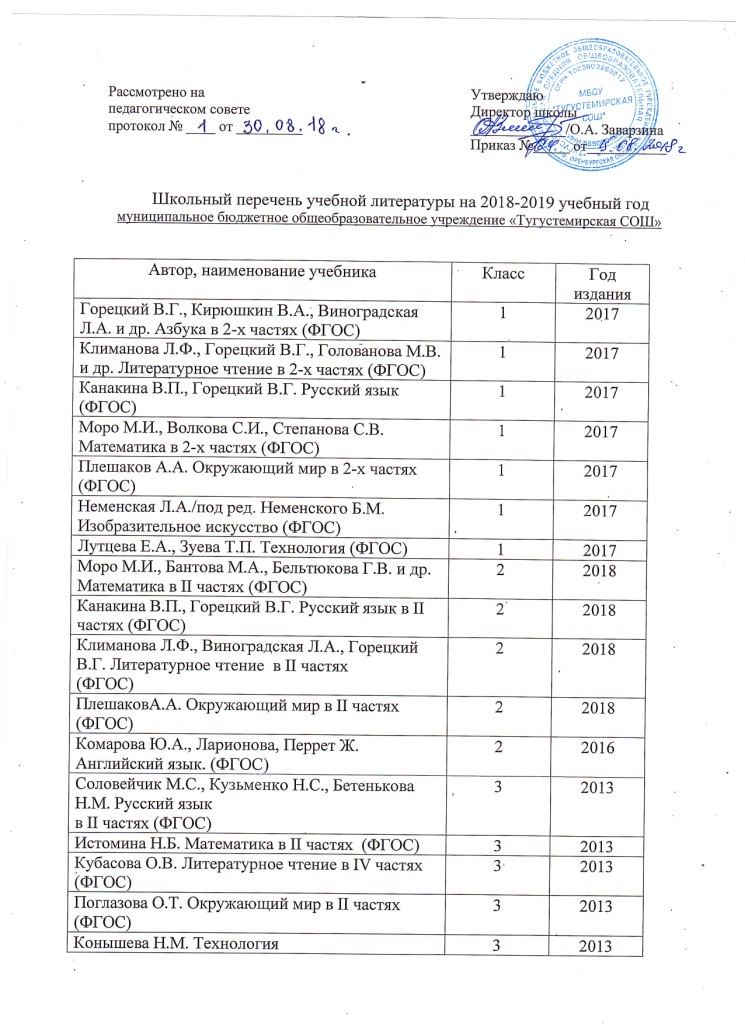 Комарова Ю.А., Ларионова, Перрет Ж.Английский язык. (ФГОС)32017Соловейчик М.С., Кузьменко Н.С., Бетенькова Н.М. Русский язык                 в II частях (ФГОС)42014Истомина Н.Б. Математика в II частях (ФГОС)42014Кубасова О.В. Литературное чтение                            в IV частях (ФГОС)42014Поглазова О.Т. Окружающий мир в II частях(ФГОС)42014Шемшурина А.И. Основы светской этики (ФГОС)42018Беглов А.Л., Саплина Е.В., Токарева Е.С. и др. Основы мировых религиозных культур. (ФГОС)42018Ладыженская А.Т., Баранов М.Т. Русский язык   в II частях + СДиск (ФГОС)52014Мордкович А.Г., Зубарева И.И. Математика (ФГОС)52014Коровина В.Я., Коровин В.И. Литература     в II частях (ФГОС)52014Дженни Дули, Юлия Ваулина, Ольга Подоляко Английский язык + СДиск (ФГОС)52014Михайловский Ф.А. ВСЕОБЩАЯ ИСТОРИЯ История древнего мира (ФГОС)52014Босова Л.Л. Информатика и ИКТ (ФГОС)52016Смирнов А.Т., Хренников О.Б.    ОБЖ (ФГОС)52014Плешаков А.А., Сонин Н.И. Биология. Введение в биологию. (ФГОС)52014Домогацких Е.М., Введенский Э.Л., Плешаков А.А. География. Введение в географию. (ФГОС)52014Боголюбов Л.Н. Обществознание. (ФГОС)52014Ладыженская А.Т., Баранов М.Т. Русский язык   в II частях + СДиск (ФГОС)62015Мордкович А.Г., Зубарева И.И. Математика (ФГОС)62015Коровина В.Я., Коровин В.И. Литература     в II частях (ФГОС)62015Дженни Дули, Юлия Ваулина, Ольга Подоляко Английский язык + СДиск (ФГОС)62015Бойцов М.А., Шукров Р.М. ВСЕОБЩАЯ ИСТОРИЯ  История средних веков (ФГОС)62015Боголюбов Л.Н. Обществознание. (ФГОС)62015Торкунова История России в II частях (ФГОС)62015Смирнов А.Т., Хренников О.Б.    ОБЖ (ФГОС)62015Домогацких Е.М., Алексеевский Н.И. Георгафия (ФГОС)62015Сонин Н.И., Сонина В.И. Биология (ФГОС)62015Босова Л.Л. Информатика62015Ладыженская А.Т., Баранов М.Т. Русский язык   в II частях + СДиск (ФГОС)72016Дорофеев Г.В. Алгебра в II частях (ФГОС)72016Коровина В.Я. Литература в II частях (ФГОС)72016Ваулина Ю., Подоляко О.Английский язык (ФГОС)72012Дмитриев О.В.  ВСЕОБЩАЯ ИСТОРИЯ История нового времени. (ФГОС)72016Домогацких Е.М., Введенский Э.Л., Плешаков А.А. География. (ФГОС)72016Сонин, Захаров Биология. (ФГОС)72016Босова Л. Л. Информатика и ИКТ (ФГОС)72016Смирнов А.Т., Хренников О.Б.    ОБЖ (ФГОС)72016Боголюбов Л.Н. Обществознание. (ФГОС)72016Торкунова История России в II частях (ФГОС)72016Перышкин Физика (ФГОС)72016Питерских А.С., Гурова Г.Е. Изобразительное искусство. Дизайн и архитектура в жизни человека. (ФГОС)72018Атанасян Л.С., Бутузов В.Ф.  Геометрия7,8,92017Ладыженская А.Т., Баранов М.Т.                       Русский язык (ФГОС)82017Дорофеев Г.В., Суворова С.Б.,Бунимович Е.А. Алгебра (ФГОС)82017Рудзитис Г.Е., Фельдман Ф.Г. Химия (ФГОС)82017Загладин Н.В. Всеобщая история. История нового времени (ФГОС)82017Арсентьев Н.М., Данилов А.А., Кукурин И.В./под ред. Торкунова А.В. История России в 2-х частях (ФГОС)82017Боголюбов Л.Н., Горецкая Н.И., Иванова Л.Ф./под ред. Боголюбова Л.Н., Лабезниковой А.Ю., Городецкой Н.И. Обществознание (ФГОС)82017Коровина Я.В., Журавлёва В.П., Коровин В.И. Литература в 2-х частях (ФГОС)82017Перышкин А.В. Физика (ФГОС)82017Сонин Н.И., Захаров В.Б. Биология82017Ваулина Ю., Подоляко О.Английский язык (ФГОС)82014Смирнов А.Т., Хренников О.Б.    ОБЖ (ФГОС)82017Лях В.И. Физическая культура. (ФГОС)8-92018Дорофеев Г.В., Суворова С.Б., Бунимович Е.А. и др. Алгебра (ФГОС)92018 Коровина В.Я. Журавлёв В.П. Литературав II частях (ФГОС)92018Тростенцов Л.А., Ладыженская Т.А., Дейкина А.Д.  Русский язык (ФГОС)92018Дженни Дули, Юлия Ваулина, Ольга Подоляко Английский язык  + CD (ФГОС)92014Боголюбов Л.Н., Матвеев А.И., Жильцова Е.И. и др. Обществознание (ФГОС)92018Загладин Н.В. Новейшая история зарубежных стран  (ФГОС)92017Рудзитис Г.Е., Фельдман Ф.Г. Химия (ФГОС)92018Смирнов А.Т., Хренников О.Б.    ОБЖ (ФГОС)92018Атанасян Л.С., Бутузов В.Ф. Геометрия10-112004Зинин С.А., Сахаров В.И. Литература XIX век в 2-х частях102008Гольцова Н.Г., Шамшин И.В. Русский язык10-112007Захаров В.Б., Мамонотов С.Г., Сонин Н.И. Биология10-112002Новошинская Н.С., Новошинский И.И. Химия  Базовый уровень102012Загладин Н.В., Симония Н.А. ВСЕОБЩАЯ ИСТОРИЯ 102007Смирнов А.Т., Мишин Б.И., Васнев В. А.ОБЖ102008Максаковский В.П. География102008Зинин В.А., Чалмаев С.А. Литература       XX века в II частях  112007Мордкович А.Г., Семёнов П.В. Алгебра и начала анализа (профиль)112012Новошинская Н.С., Новошинский И.И. ХимияБазовый уровень112012Загладин Н.В. Всеобщая история112007Смирнов А.Т., Мишин Б.И., Васнев В. А.ОБЖ112007Загладин Н.В., Козленко С.И., Минаков С.Т., Петров Ю.А. История Отечества112005Афанасьев О.В., Дули д., Михеев И.В. Английский язык112016Чаругин В.М. Астрономия Базовый уровень10-11 2017 